温州市民中心交易区专家休息室装修改造项目采购竞争性谈判文件（非政府采购）项目名称：温州市民中心交易区专家休息室装修改造项目采购采购单位：温州市政务服务局2022年11月 25 日目   录 竞争性谈判采购公告     ……………………………………………………1第二章  竞争性谈判采购需求     ……………………………………………………2第三章  响应方须知             ……………………………………………………4总则           ………………………………………………………………5谈判文件           …………………………………………………………6响应文件编制           ……………………………………………………7开标         …………………………………………………………………9评标           ………………………………………………………………10定标         …………………………………………………………………12合同授予       ………………………………………………………………12第四章  评审办法及评分标准     ……………………………………………………12第五章  施工合同样本           ……………………………………………………16第六章  投标文件相关格式样本   ……………………………………………………22  附 件：装修平面图、主要工程量及品牌要求  ……………………………30第一章 竞争性谈判采购公告参照《中华人民共和国政府采购法》等有关规定，经单位研究决定，就温州市民中心交易区专家休息室装修改造项目进行竞争性谈判采购，欢迎有兴趣的供应商参与竞价，有关事项公告如下：一、项目概况1.项目名称：温州市政务服务局交易区专家休息室装修改造项目2.装修地点：温州市民中心内3.工程规模：市民中心三楼交易区改造成10个房间、1个储藏室和水吧台4.项目预算：壹拾捌万元5.工期要求：50日历天二、谈判资格要求1.供应商满足《中华人民共和国政府采购法》第二十二条规定2.具备装饰装修工程专业承包贰级及以上（不接受联合体参加竞谈）3.营业要求要具备建筑装修装饰工程设计、施工经营范围4.未被“信用中国”（www.creditchina.gov.cn)、中国政府采购网（www.ccgp.gov.cn）列入失信被执行人、重大税收违法案件当事人名单、政府采购严重违法失信行为记录名单。三、谈判文件发售时间、地址、售价1.发售时间：2022年12月2日之前(双休日及法定节假日除外)上午：8:30-11:30；下午：14:00-17:302.获取竞争性谈判文件地址：温州市民中心A幢四楼A430室3.获取竞争性谈判文件方式：谈判文件现场领取，或通过联系发送电子版4.竞争性谈判文件售价(元)： 无四、谈判响应文件提交时间和提交地址1.截止时间：2022年12月2日下午 14:00:002.提交地址：温州市民中心A幢四楼A425室 五、竞争性谈判时间和地点时间：2022年12月2日下午14:30:00（北京时间）地点：温州市民中心四楼425会议室。六、现场踏勘和答疑采购人向供应商提供的有关资料和数据。供应商应自行进行现场踏勘，对施工现场的地理位置、施工现场地上和地下影响施工的因素以及困难条件进行周密的查勘和研究，作出自己的判断结论和估价，投标时要充分考虑上述因素。竞价人因踏勘现场发生的费用自负。七、质疑供应商如有质疑，请以书面形式向市政务服务局综合处提出。其他事项本项目不接受挂靠、转包、联合体单位参与竞价，对于提供虚假资料的竞价人，一经查实，将其列入不诚信企业黑名单。九、联系方式联系地址：温州市民中心A幢四楼A430室综合处，联系人：金先生，电话：0577-88926118，朱女士，电话：0577-88926632                                                                                         温州市政务服务局                                                2022年11月25日第二章 竞争性谈判采购需求一、项目概况及总体要求工程名称：温州市民中心交易区专家休息室装修改造项目。二、报价要求1、响应方应认真审查采购人提供的采购控制价及相关资料，根据相关计价依据的规定自行设计自行计价。供应商发现上述问题或对采购控制价内容有任何疑问时，应在规定的时间前以书面形式向采购人提出，否则视为供应商认同采购控制价文件内的相关内容。2、响应方应承担其参加本采购活动自身所发生的费用。3、响应方报价中应包含温州市民中心交易区专家休息室装修改造项目10个房间、1个储藏室、和水吧台。   本次采购的预算金额为人民币壹拾捌万元整（180000元）。报价依据：1、编制的《温州市民中心交易区专家休息室装修改造项目采购竞争性文件》；2、《浙江省建筑工程预算定额（2010版）》、《浙江省安装工程预算定额（2010版）》、《浙江省建设工程施工费用定额（2010版）》、《建设工程工程量清单计价规范》GB50500-2013、《房屋建筑与装饰工程工程量计算规范》GB50854-2013等相关文件及施工图纸、有关图集、规范等的规定；3.交易区休息室装修造项目平面布置参考图（见附件）项目类别及费率设置 工程类别：装饰按单独装饰工程三类，安全文明施工费按“一般市区工程”计取。五、暂定部分：无六、工程量及主要材料品牌（见附件）七、计算说明本工程砂浆考虑为干混砂浆，水泥考虑为袋装。本工程计日工一类工日、二类工日、三类工日各考虑10日。六、投标工期   本项目工期为50日历天。七、付款方式   根据确定的工程计量结果，成交人向采购人提出支付工程进度款申请，15天内，采购人应按工程价款的80%向成交人支付工程进度款，项目款待支付至合同价款的80%时，不再按进度付款，工程价款的15%待项目竣工结算审定完成，余款5%的质量保证金后六个月内支付。同价款外的增加部分（含设计变更及签证单等）经采购人审核后与工程进度款同期同比例支付。第三章 响应方须知前附表一、总则（一）适用范围本谈判文件适用于温州市民中心交易区专家休息室装修改造项目采购的响应、评审、定标、验收、合同履约、付款等行为（法律、法规另有规定的，从其规定）。（二）定义1. 采购人系指组织本次招标的温州市政务服务局。2.“响应方”系指向采购人提交响应文件的单位。3.“项目”系指响应方按谈判文件规定向采购人提供的产品和服务。4.“书面形式”包括信函、传真、电报、电子文档等。5.“★”系指实质性要求条款。（三）采购人式1、本次采购采用竞争性谈判方式进行。2、本次采购以180000元(人民币)作为上限价。（四）投标委托响应方代表须携带有效身份证件。如响应方代表不是法定代表人，须有法定代表人出具的授权委托书（正本用原件，副本用复印件）。（五）投标费用不论采购结果如何，响应方均应自行承担所有与采购有关的全部费用。（六）联合体投标本项目不接受联合体投标。（七）转包与分包1.本项目不允许转包。2.本项目不可以分包。（八）特别说明：1.响应方响应所使用的资格、信誉、荣誉、业绩与企业认证必须为本法人所拥有。响应方响应所使用的采购项目实施人员必须为本公司员工。2.响应方应仔细阅读谈判文件的所有内容，按照谈判文件的要求提交响应文件，并对所提供的全部资料的真实性承担法律责任。3.响应方在采购活动中提供任何虚假材料,其投标无效，并报监管部门查处；中标后发现的,成交人须依照《中华人民共和国消费者权益保护法》第49条之规定双倍赔偿采购人，且民事赔偿并不免除违法响应方的行政与刑事责任。（九）质疑响应人应当自知道或者应当知道其合法权益受到损害之日起七个工作日内提出质疑。1、对采购文件（凡涉及采购单位提出的采购产品技术要求、相关证书和售后服务等采购需求，供应商应向采购单位提出质疑）提出质疑的，质疑期限自供应商获得采购文件(包括采购文件变更公告）之日起计算，且应当在投标截止时间之前提出，否则，被质疑人可不予接受。
    2、对采购过程提出质疑的，为各采购程序环节结束之日。
    3、对采购结果提出质疑的，质疑期限自采购结果公告（包括结果变更公告）之日起计算。4、质疑书应包括下列主要内容：①质疑人的名称、地址、邮政编码、联系人、联系电话，以及被质疑人名称及联系方式；②被质疑采购项目名称、编号及采购内容；③具体的质疑事项及事实依据；④认为自己合法权益受到损害或可能受到损害的相关证据材料；⑤提出质疑的日期。二、谈判文件（一）谈判文件的构成。本谈判文件由以下部分组成：1.竞争性谈判公告2.采购需求3.响应方须知4.评审办法及标准5.合同主要条款6.工程量清单及采购控制价7.响应文件格式8.本项目谈判文件的澄清、答复、修改、补充的内容（二）响应方的风险响应方没有按照谈判文件要求提供全部资料，或者响应方没有对谈判文件在各方面作出实质性响应是响应方的风险，并可能导致其投标被拒绝。（三）谈判文件的澄清与修改1、响应人获取谈判文件后，应仔细检查谈判文件的所有内容，如有残缺等问题，应及时提出，否则，由此引起的损失由响应人自己承担。响应人同时应认真审阅谈判文件中所有的事项、格式、条款和规范要求等，若响应人的响应文件没有按谈判文件要求提交全部资料，或响应文件没有对谈判文件做出实质性响应的，其风险由响应人自行承担，并根据有关条款规定，该响应有可能被拒绝。2、提交首次响应文件截止之日前，采购人可以对已发出的谈判文件进行必要的澄清或者修改，澄清或者修改的内容作为谈判文件的组成部分。澄清或者修改的内容可能影响响应文件编制的，应当在提交首次响应文件截止之日3个工作日前，以短信形式通知所有已经报名的供应商；不足3个工作日的，采购人应当顺延提交首次响应文件截止时间。3、响应人若对谈判文件有任何疑问，要求澄清或认为有必要与采购人进行交流时，应用书面形式送至采购人，采购人将根据澄清内容作出答复，并应将答复内容通知所有响应人。4、采购代理机构在规定时间前，对采购文件的澄清或修改内容，均为采购文件的组成部分。三、响应文件的编制（一）响应文件的组成由响应文件、响应报价文件组成注：法定代表人授权委托书、报价函、第一次报价一览表必须由法定代表人（负责人）或委托代理人签名并加盖单位公章；最终报价及承诺一览表必须由法定代表人或委托代理人签名。1、响应文件：1.1、报价函（响应人必须对参加政府采购活动前3年内在经营活动中没有重大违法记录、依法缴纳税收（投标截止时间进行计算）和具备本项目履行合同所必需的设备和专业技术能力等情况进行书面承诺）。1.2、企业法人营业执照、响应人国地税税务登记证复印件或“多证合一”的营业执照复印件、资质证书复印件。1.3、《法定代表人授权函》；（非法定代表人参加响应时用）；1.4、法定代表人身份证复印件；1.5、委托代理人身份证复印件；（非法定代表人参加响应时用）；1.6、本文件要求提供的和响应方认为需要提供的其它说明和资料/文件。2.响应报价文件：2.1 响应报价文件由第一次报价一览表2.2 最终报价一览表；（二）响应文件的语言及计量1.响应文件以及响应方与采购人就有关响应事宜的所有来往函电，均应以中文汉语书写。除签名、盖章、专用名称等特殊情形外，以中文汉语以外的文字表述的响应文件视同未提供。2.响应计量单位，谈判文件已有明确规定的，使用谈判文件规定的计量单位；谈判文件没有规定的，应采用中华人民共和国法定计量单位（货币单位：人民币元），否则视同未响应。（三）响应报价1.响应报价应按谈判文件中相关附表格式填写。2.响应报价是为供应商在投标文件中提出的各项支付金额的总和。3.供应商在报价中所报的单价和合价，以及投标汇总表中的价格均包括完成该工程项目的成本、利润、税金、开办费、技术措施费、大型机械进退场费、风险费、政策性文件规定费用、招标范围内计价规则所规定的有关的检测费等所有费用。4.综合单价是指：完成一个规定计量单位的分部分项工程量清单项目或措施清单项目所需的人工费、材料费、施工机械使用费和企业管理费与利润，以及一定范围内的风险费用。5.供应商可先到现场踏勘以充分了解工地位置、情况、道路、储存空间、装卸限制及任何其他足以影响承包价的情况，任何因忽视或误解工地情况而导致的索赔或工期延长申请将不被批准。（四）响应文件的有效期1.自响应截止日起60天响应文件应保持有效。有效期不足的响应文件将被拒绝。2.在特殊情况下，采购人可与响应方协商延长响应文件的有效期，这种要求和答复均以书面形式进行。3.成交人的响应文件自开标之日起至合同履行完毕止均应保持有效。（五）响应文件的签署和份数1.响应方应按本谈判文件规定的格式和顺序编制、装订响应文件并标注页码，响应文件内容不完整、编排混乱导致响应文件被误读、漏读或者查找不到相关内容的，是响应方的责任。2.响应方应按响应报价文件、响应文件正本各1份，副本各贰份，分别编制并装订成册。响应文件的封面应注明“正本”、“副本”字样。活页装订的响应文件将被拒绝。3.响应文件的正本需打印或用不褪色的墨水填写，响应文件正本除本《响应方须知》中规定的可提供复印件外均须提供原件。副本为正本的复印件。复印件须加盖响应方公章。4.响应文件须由响应方在规定位置盖章并由法定代表人或法定代表人的授权委托人签署，响应方应写全称。5.响应文件不得涂改，若有修改错漏处，须加盖单位公章或者法定代表人或授权委托人签字或盖章。响应文件因字迹潦草或表达不清所引起的后果由响应方负责。（六）响应文件的包装、递交、修改和撤回1.响应方应按响应文件、响应报价文件密封装在一个信封响应文件，其中《响应报价一览表》《响应报价明细表》用小信封密封。响应文件的包装封面上应注明响应方名称、响应方地址、响应文件名称（响应文件、响应报价一览表等）、响应项目名称、项目编号、标项及“响应时启封”字样，并加盖响应方公章。2.未按规定密封或标记的响应文件将被拒绝，由此造成响应文件被误投或提前拆封的风险由响应方承担。3.响应方在响应截止时间之前，可以对已提交的响应文件进行修改或撤回，并书面通知采购单位；响应截止时间后，响应方不得撤回、修改响应文件。修改后重新递交的响应文件应当按本谈判文件的要求签署、盖章和密封。（七）响应无效的情形实质上没有响应谈判文件要求的投标将被视为无效响应。响应方不得通过修正或撤消不合要求的偏离或保留从而使其响应成为实质上响应。经谈判小组认定属于响应方疏忽、笔误所造成的差错，应当允许其在评审结束之前进行修改或者补正（可以是复印件、传真件等，复印件必须加盖单位公章）。修改或者补正响应文件必须以书面形式进行，并应在成交结果公告之前查核原件。限期内不补正或经补正后仍不符合谈判文件要求的，应认定其响应无效。响应方修改、补正响应文件后，不影响谈判小组对其响应文件所作的评价和评分结果。1.在符合性审查和商务评审时，如发现下列情形之一的，响应文件将被视为无效：（1）未按规定密封、签字并盖章的；（2）不符合经营范围响应的;（3）不符合谈判文件标明的资格要求的（4）响应文件无法定代表人或授权人签字；或未提供法定代表人授权委托书、响应申明书或者填写项目不齐全的；（5）供应商代表人未能出具身份证明或与法定代表人授权委托人身份不符的；（6）响应文件内容不齐全或者虚假的；（7）响应文件的实质性内容未使用中文表述、意思表述不明确、前后矛盾或者使用计量单位不符合谈判文件要求的（经谈判小组认定允许其当场更正的笔误除外）（8）响应文件的关键内容字迹模糊、无法辨认的,或者响应文件中经修正的内容字迹模糊难以辩认或者修改处未按规定签名盖章的；（9）响应有效期等商务条款不能满足谈判文件要求的；（10）未实质性响应或者擅自改变谈判文件要求或者响应文件有采购人不能接受的附加条件的；2.在技术评审时，如发现下列情形之一的，响应文件将被视为无效：（1）投标文件标明的响应或偏离与事实不符或虚假响应的；（2）明显不符合采购文件要求技术指标、主要功能项目发生实质性偏离的；（3）响应技术方案不明确，存在一个或一个以上备选（替代）响应方案的；3.在报价评审时，如发现下列情形之一的，响应文件将被视为无效：（1）未采用人民币报价或者未按照采购文件标明的币种报价的；（2）报价超过预算金额的，或投标方的报价经谈判小组审定认为存在不合理的、恶性的低价竞争的，且供应商又不能提供出有效证明的作无效标处理。或低于基准价的。（3）报价具有选择性，或者开标价格与投标文件承诺的优惠（折扣）价格不一致的；4.被拒绝的响应文件为无效。四、开标（一）开标准备采购人将在规定的时间和地点进行开标，响应方的法定代表人或其授权代表应参加开标会并签到。响应方的法定代表人或其授权代表未按时签到的，视同放弃开标监督权利、认可开标结果。（二）开标程序：1.开标会由采购人主持，主持人宣布开标会议开始；2.主持人介绍参加开标会的人员名单；3.主持人宣布评标期间的有关事项；告知应当回避的情形,提请有关人员回避；4.参加开标会议的供应商必须有法定代表人或委托代理人到场，并随身携带本人身份证原件及复印件、法定代表人参加时应携带法定代表人证明书原件，委托代理人参加时应随身携带参加开标会议的授权委托书原件；参加开标会议的人员未准时出席或携带资料不符合要求的，视作自动放弃投标处理。由采购人当众核验供应商代表的身份是否符合招标文件要求。供应商代表应携带相关资料原件及复印件接受采购人代表的核验并当场签字确认。5.响应方或其当场推荐的代表，或者采购单位检查响应文件密封的完整性并签字确认；6.按各响应方提交响应文件时间的先后顺序打开响应文件外包装，清点响应文件正本、副本数量，其中《响应报价文件》先不予以拆封。符合谈判文件要求的进行评审；不符合要求的，当场退还响应方，并由响应方代表签字确认；7.符合性评审结束后，由主持人公布无效投标的响应方名单、投标无效的原因及其他有效投标结果；8.现场拆封报价文件，公布所有有效供应商的第一次报价一览表的下浮率。9.谈判小组与单一供应商进行谈判。9.宣读《最终报价一览表》中的响应方名称及在其响应文件中承诺的响应报价，有必要宣读的其他内容。10.采购人做开标记录, 响应方代表对开标记录进行当场校核及勘误，并签字确认；同时由记录人、监督人当场签字确认。响应方代表未到场签字确认或者拒绝签字确认的，不影响评标过程。11．开标会议结束。五、评标（一）组建谈判小姐本项目谈判小组成员由政府采购评审专家3人组成。（二）评标程序1、资格审查谈判小组首先对响应文件的有效性、完整性和响应程度进行审查，确定合格响应人。如响应文件资格条件不满足响应文件要求，作为符合性审查未通过判以无效响应，不再进行谈判。审查时如有疑问，将对响应人进行询标，响应人要向谈判小组会澄清有关问题，并最终以书面形式进行答复。2、响应人代表未到场或者拒绝澄清或者澄清的内容改变了响应文件的实质性内容的，谈判小组有权对该响应文件作出不利于响应人的评判。3、谈判顺序对通过资格审查的合格响应人按提交响应文件时间的先后顺序谈判。4、谈判内容及过程谈判小组所有成员集中与单一响应人分别就价格、服务、技术等认为需要谈判的内容进行谈判，并给予所有参加谈判的响应人平等的谈判机会。在谈判过程中，谈判小组可以根据谈判文件和谈判情况实质性变动采购需求中的技术、服务要求以及合同草案条款，但不得变动谈判文件中的其他内容。实质性变动的内容，须经采购人代表确认。对谈判文件作出的实质性变动是谈判文件的有效组成部分，谈判小组应当及时以书面形式同时通知所有参加谈判的响应人。响应人应当按照谈判文件的变动情况和谈判小组的要求重新提交响应文件，并由其法定代表人或授权代表签字或者加盖公章。由授权代表签字的，应当附法定代表人/负责人授权书。5、谈判结束后，谈判小组应当要求所有实质性响应的响应人在规定时间内提交最后报价。谈判小组认为响应人的谈判报价或者某些分项报价明显不合理或者低于成本，有可能影响服务质量和不能诚信履约的，应当要求其在规定的期限内提供书面文件予以解释说明，并提交相关证明材料；响应人未能提供证明材料，或谈判小组根据响应人提交的资料，认为其报价明显不合理或者低于成本并有可能影响服务质量和不能诚信履约的，可以判以无效响应。6、谈判小组按《评审办法和标准》规定推荐成交候选人，资格复审后确定成交人，同时起草评标报告。（三）澄清问题的形式对响应文件中含义不明确、同类问题表述不一致或者有明显文字和计算错误的内容，谈判小组可要求响应方作出必要的澄清、说明或者纠正。响应方的澄清、说明或者补正应当采用书面形式，由其授权代表签字或盖章确认，并不得超出响应文件的范围或者改变响应文件的实质性内容。（四）错误修正响应文件如果出现计算或表达上的错误，修正错误的原则如下：1.报价一览表内容（不包括价格）与响应文件中明细表内容不一致的，以报价一览表为准；2.响应文件的大写金额和小写金额不一致的，以大写金额为准；3.总价金额与按单价汇总金额不一致的，以单价金额计算结果为准；4.对不同文字文本响应文件的解释发生异议的，以中文文本为准。按上述修正错误的原则及方法调整或修正响应文件的响应报价，响应方同意并签字确认后，调整后的响应报价对响应方具有约束作用。如果响应方不接受修正后的报价，则其响应将作为无效响应处理。当谈判小组会按照上述原则修正错误，发现其错误达到或超过报价的0.5%时，将认定其投标文件质量较差，其错误不予修正，作无效标处理。（五）评审原则和评审办法1.评标原则。谈判小组必须公平、公正、客观，不带任何倾向性和启发性；不得向外界透露任何与评标有关的内容；任何单位和个人不得干扰、影响评标的正常进行；谈判小组及有关工作人员不得私下与响应方接触。2.评审办法。本项目评审办法是经评审的最低价中标法，具体评标内容及评分标准等详见《第四章：评审办法及评分标准》。六、定标（一）确定成交人。1. 最后报价由低到高的顺序推荐3名成交候选人。2.采购人依法确定成交人后2个工作日内，采购人以书面形式发出《成交通知书》。（二）成交人因自身原因放弃中标成交或因不可抗力不能履行合同的；经质疑，审查确认因成交人在本次采购活动中存在违法违规行为或其他原因使质疑成立的；采购人可以与排位在成交人之后第一位的中标候选人签订政府采购合同，以此类推。七、合同授予签订合同1.采购人与成交人应当在《成交通知书》发出之日起10日内签订政府采购合同。同时，对合同内容进行审查，如发现与采购结果和投标承诺内容不一致的，应予以纠正。2.成交人拖延、拒签合同的,将被扣罚谈判保证金并取消成交资格。第四章 评审办法及评分标准装修工程采购评审办法为公正、公平、科学地选择成交人，参照《中华人民共和国政府采购法》等有关法律法规的规定，并结合本项目的实际，制定本办法。评审办法为经评审的最低价评标法，即采购人（招标代理机构）根据供应商在最高限价内下填写浮率的报价，报价最低者为第一中标候选人。当相同最低报价在2 家及以上时，通过摇号的方式确定第一中标候选名单。本办法适用于本次装修项目采购的评标。中标依据：符合竞争性谈判要求的条件下，报价最低者为中标候选人。下浮率报价从低到高排序，得出供应商名次。改造工程商务符合性审查表招标编号：评委签名：注：1、表中只需填写“√”或“×”；在结论栏中填写“合格”或“不合格”以上有一项“不合格”的均为无效投标谈判文件。（二）响应文件的评审1、投标工期投标工期应满足采购文件提出的建设工期要求。若投标工期超过采购文件规定的期限或报价函未明确投标工期的，均视为响应方提出的投标工期未响应采购文件的要求，作无效标处理。2、工程质量（1）响应方承诺的工程质量应满足采购文件中提出的工程质量标准，不满足采购文件中提出的工程质量标准要求的，其投标作无效标处理。3、响应报价 （1）确定招标项目计价方案。采购人根据工程特点选择实物工程量清单计价方案，由供应商根据招标文件要求和企业自身情况自主报价，报价时只须填报下浮率，小数点保留一位，下浮率填写格式为*.*%。并附上项目报价预算清单。确定招标项目最高限价。采购人委托招标代理单位参照本地类似工程和相关市场调查及考虑相关费用后确定本招标最高限价为 180000 元(人民币)为最高限价。（3）确定最终报价。报价（包括单价和合价）应在各供应商报价内容和口径一致的基础上进行。当采购文件或设计交底不清楚引起各供应商报价内容和口径不一致时，应按有关规定统一调整报价的内容和口径。（4）计算评标基准价评标基准价=最低有效报价。考虑装修改造工程质量，评标基准价为最高限价下浮率的20%。（三）成交人的确定经谈判小组会评审，按报价由低到高的排序方式进行排序，最终的最低有效报价为推荐中标候选人，次最低的最终有效报价为备选成交人。工程质量保修书发包人（全称）：承包人（全称）：　 　发包人和承包人根据《中华人民共和国建筑法》和《建设工程质量管理条例》，经协商一致就                                              工程签订工程质量保修书。　　一、工程质量保修范围和内容　　承包人在质量保修期内，按照有关法律规定和合同约定，承担工程质量保修责任。　　质量保修范围包括地基基础工程、主体结构工程，屋面防水工程、有防水要求的卫生间、房间和外墙面的防渗漏，供热与供冷系统，电气管线、给排水管道、设备安装和装修工程，以及双方约定的其他项目。具体保修的内容，双方约定如下：　　                                                                      。　　二、质量保修期根据《建设工程质量管理条例》及有关规定，工程的质量保修期如下：1．地基基础工程和主体结构工程为设计文件规定的工程合理使用年限；2．屋面防水工程、有防水要求的卫生间、房间和外墙面的防渗为 5 年；3．装修工程为  1  年；4．电气管线、给排水管道、设备安装工程为 1 年；5．供热与供冷系统为   个采暖期、供冷期；6．住宅小区内的给排水设施、道路等配套工程为    年；7．其他项目保修期限约定如下：                                                                           1) 消防、暖通、弱电智能化工程为   年。2）上述项目及未涉及项目的保修期均以国家有关规定为准。3）质量保修期自工程竣工验收合格之日起计算。三、缺陷责任期工程缺陷责任期为 24 个月，缺陷责任期自工程竣工验收合格之日起计算。单位工程先于全部工程进行验收，单位工程缺陷责任期自单位工程验收合格之日起算。缺陷责任期终止后，发包人应退还剩余的质量保证金，质量保证金不计息。    四、质量保修责任1．属于保修范围、内容的项目，承包人应当在接到保修通知之日起7天内派人保修。承包人不在约定期限内派人保修的，发包人可以委托他人修理。2．发生紧急事故需抢修的，承包人在接到事故通知后，应当立即到达事故现场抢修。3．对于涉及结构安全的质量问题，应当按照《建设工程质量管理条例》的规定，立即向当地建设行政主管部门和有关部门报告，采取安全防范措施，并由原设计人或者具有相应资质等级的设计人提出保修方案，承包人实施保修。4．质量保修完成后，由发包人组织验收。　　五、保修费用　　保修费用由造成质量缺陷的责任方承担。六、双方约定的其他工程质量保修事项：                  。工程质量保修书由发包人、承包人在工程竣工验收前共同签署，作为施工合同附件，其有效期限至保修期满。发包人(公章)：                    承包人(公章)：地  址：                   地  址：法定代表人(签字)：                 法定代表人(签字)：或期委托代理人(签字)：               或期委托代理人(签字)：电  话：                  电  话：传  真：                  传  真：开户银行：                 开户银行：账  号：账  号：邮政编码：                  邮政编码：第五章 施工合同书样本发包方（甲方）：  温州市政务服务局                          承包方 (乙方)：                                                                                                              按《中华人民共和国民法典》、《中华人民共和国建筑法》等有关法律法规等规定，遵循平等、自愿、公平和诚实信用的原则，结合本工程具体情况，双方就相关事项协商一致，共同达成如下协议： 第一条：工程概况1.1 工程名称 :   温州市民中心交易区休息区装修改造                                                       1.2 工程地点 :   温州市民中心                                                                          1.3 承包范围：根据双方协议的工程量清单规定的工程内容而定。1.4 承包方式：承包方式：口半包辅材 口半包硬装  口精品样板房  全包（选定为，反之为口，详情以合同附件预算内容为准）                                           1.5 施工工期：本工程自   2022 年  月    日开工，于  2022   年   月   日 竣工，总工期天数为     天。  1.6 工程质量：合格。 1.7合同价款:本合同工程承包暂定总造价为￥        元人民币（金额大写：                                 ），具体价格详见工程预算表及其附件。第二条：甲方义务2.1 本合同项下的不动产系甲方租用，和业主对接好，由此引发的一切后果由甲方自行承担。2.2指派      为甲方驻工地代表，负责合同履行，处理由甲方负责的各项事宜，同时对工程质量、施工进度进行监督、检查、确认等。在施工前，甲方负责向施工所在地的物业管理企业申报登记，并办理施工所需要的各项手续。2.3 开工前   天，向乙方提供经确认的施工图纸或作法说明，并向乙方进行现场交底，全部腾空或部分腾空房屋，清除影响施工的障碍。2.4 负责保护周围建筑物及装修、设备管线，向乙方提供施工所需用的水、电等必备条件，并说明使用注意事项，水电费由甲方承担。2.5 如有需要拆改原建筑结构或设备管线，甲方负责到有关部门办理相应审批手续。2.6 协调有关部门或有关物业做好现场保卫、消防、垃圾处理工作,并承担相应费用。2.7 做好施工中因临时占用公共部位操作而影响邻里关系等协调工作，同时应告知乙方施工所在地的物业管理企业有关的物业管理的规定。第三条：乙方义务3.1 参加甲方组织的施工图纸或作法说明的现场交底，按施工方案和进度计划施工。3.2 指派        为乙方驻工地代表，负责合同履行，遵守小区物业有关规定，按要求组织施工，保质保量，按期完成施工任务，解决由乙方负责的各项事宜。3.3 严格执行施工规范及施工工艺，安全操作规程，防火安全规定，环境保护规定，严格按照图纸或作法说明进行施工，做好各项质量检查记录（特别是隐蔽工程记录），特别要做好卫生间墙地面及阳台防水防漏施工。参加竣工验收，协助完成工程结算。3.4 遵守国家或地方政府及有关部门对施工现场管理的规定。妥善保护好施工现场周围单位（住户）的关系。3.5 施工中未经业主（甲方）同意或有关部门批准，不得随意拆改原建筑物结构及各种设备管线。3.6 工程竣工未移交前，负责对现场的一切设施和工程成品进行保护。3.7 严格按照安全操作规程进行施工，施工期间发生的机械、人身等事故，由乙方承担和处理。因乙方施工不慎造成周围出现任何损毁的，乙方应负赔偿或修复原状的责任。3.8 乙方在施工过程中现场产生的垃圾需做到及时清理和外运。对室内装修施工时，要做好地面保洁的防护措施，并保持地面、楼梯通道等公共场地清洁卫生。第四条：关于工期的约定4.1 甲方要求合同约定的工期提前竣工时，应征得乙方同意，并支付乙方因赶进度采取的措施费用。4.2 因甲方未按约定完成相应对接工作或提供由其采购的材料或设备，影响工期，工期可以顺延。4.3 因乙方责任，不能按期开工或中途无故停工，影响工期，工期不顺延。4.4 因非乙方原因造成的停电、停水、停气及不可抗力因素影响，导致停工8小时以上（一周内累计计算），工期相应顺延。4.5 甲方未按期支付工程款，乙方有权暂停施工，合同工期相应顺延4.6 对以下原因造成竣工日期延误，经甲乙双方确认，工期相应顺延；  （1）重大工程量变化或设计变更；  （2）遭遇不可抗力；  （3）甲方同意工期顺延的其它情况。第五条:  关于工程质量及验收的约定5.1 本工程执行国家及市级政府现行的相关验收标准及施工规范。5.2 由于甲方提供的材料,设备质量不合格或延期供货,而影响工程质量和工期,其返工费用由甲方承担,工期顺延。5.3 工程竣工后，乙方应通知甲方在三日内组织验收。验收通过的，办理验收移交手续，并由甲方按照约定付清全部价款。如果甲方在规定时间内不能组织验收，须及时通知乙方，另定验收日期。如通过竣工验收，甲方应承认原竣工日期，并承担乙方的看管费用和其他相关费用。5.4 在施工过程中，甲方提出设计修改意见及增加减少工程项目，须提前与乙方联系，在签订《工程项目变更单》后，以双方签字盖章为准，方能进行该项目的施工、因此影响竣工日期的，由甲、乙双方商定。凡甲方私自与施工人员商定更改施工内容、增加施工项目所引起的一切后果，甲方自负，给乙方造成损失的，甲方应予赔偿。5.5 甲、乙双方应及时办理隐蔽工程和中间工程的检查与验收手续。每项基础工程完工后并具备隐蔽覆盖前，乙方必须通知甲方后并在3天内需进行验收（因特殊情况除外），若甲方不能按预约日期参加验收，由乙方自行验收，甲方应予承认。事后，若甲方要求复验，乙方应按要求办理复验。若复验合格，其复验及返工费用由甲方承担，工期也予顺延。若复验不合格，复验造成的损失由乙方负责，工期不顺延。第六条: 关于工程价款及结算的约定6.1 双方商定本合同价款采用固定单价的方式结算6.2 于合同签订之日15天内，甲方向乙方一次性支付工程款总造价80 %计￥       元的工程款；等基本完工竣工验收后，甲方向乙方支付工程款总造价 15 %计￥        元的工程款，,工程完工验收结算后付清余下工程总造价的5 %计￥         元。（时间3个月）6.3乙方施工项目按工程清单实际用量结算，清单未定项由甲方选样确定，甲方未提出变更施工图，则乙方不得产生增项。6.4 甲方不得将工程款私自交给乙方施工人员，否则一切后果由甲方自负。第七条: 关于材料供应的约定7.1 若材料由乙方提供的，乙方供应的材料、设备，应保证使用质量，如不符合设计、施工要求或规格有差异，应禁止使用，否则引起的相应责任由乙方自行承担。7.2 若材料、设备由甲方自行采购的，因甲方采购的材料或设备导致装修结果与效果图存在差异，由甲方自行负责，乙方不承担任何责任。7.3 施工中如乙方发现甲方提供的材料、设备有质量问题或规格差异，应及时向甲方提出。甲方仍表示使用的，由此造成工程质量问题，责任由甲方承担。第八条: 有关安全生产和防火的约定8.1甲方提供的施工图纸或作法说明,应符合《中华人民共和国消防条例》和有关防火设计规范，主要保证电气线路、燃气管道、给排水和其他管道畅通、合格。8.2 乙方在施工期间应严格遵守《建筑安装工人安全操作规程》、《中华人民共和国消防条例》和其它相关的法律法规。8.3 由于乙方在施工生产过程中违反有关安全操作规程、消防条例，导致发生的人身安全或火灾事故，乙方应承担经济损失。第九条: 设计变更9.1 施工中甲方对原设计进行变更，应在变更前3天（重大设计变更7天）向乙方发出书面通知并经乙方确认。9.2 若在施工材料进场后更改或删减部分工程项目，甲方须承担该项目总造价20%的材料费。如已下料的项目更改或删减，甲方须承担该项目的80%材料费。已施工工程项目，如有更改或删减，甲方须承担该项目的100%的材料及人工费。第十条: 违约责任10.1由于甲方原因导致延期开工或中途停工，甲方应补偿乙方因停工、窝工所造成的损失。每停工或窝工一天，甲方支付乙方    元。甲方不按合同的约定支付工程款，每延期一天，按应付工程款项的  日千分之五  支付滞纳金，若经乙方催告，甲方仍拒不支付工程款项，乙方有权解除合同并要求甲方支付合同总价款20%的违约金，乙方已完成施工部分的工程款项仍应按实支付。  10.2 甲方要求提前竣工，除支付赶工措施费外，每提前一天，甲方支付     元作为奖励。若乙方存在逾期完工，每逾期一天，则按每天    元向甲方支付违约金，最高不超过合同总价款的20%。10.3甲方未办理装修任何手续，擅自同意拆改原有建筑物结构或设备管线，由此发生的损失或事故（包括罚款），由甲方负责并承担损失。10.4工程未办理验收、结算手续，甲方提前使用或擅自动用工程成品，视为验收合格。由此引发的一切责任，均由甲方自行承担。10.5 因一方原因，合同无法继续履行时，应通知对方，办理合同终止协议，并由责任方赔偿对方由此造成的经济损失。第十一条: 保修服务的约定11.1 工程竣工验收结算完毕后，甲方凭乙方开具的保修单、收款凭证作为保修凭据。11.2 保修服务时间：工程保修期自本合同约定的工期期限届满之日开始计算，保修期为两年。11.3 保修期限内，若工程发生问题需要维修，甲方应当书面向乙方发出修理通知，乙方应在接到甲方书面修理通知 3 日内派人修理。在保修期限内若因甲方问题造成维修，材料由甲方自行购买，乙方收取人工费。第十二条: 争议解决方式若本合同履行期间发生争议，在不影响工程进度的情况下，双方可以友好协商，协商不成可依法向本工程所在地人民法院起诉解决。第十三条: 附则12.1 本合同一式贰份，含合同附件（平面图纸、工程预算），双方各执一份。 12.2 本合同自双方签字或盖章之日起生效，履行完成后自动终止。12.3本合同未尽事宜，双方可另行协商签订补充合同，补充合同与本合同具有同等法律效力。12.4 双方同意以下地址均可作为送达地址，相应的文书送达至以下地址均视为签收甲方：微信号：                    ，邮箱号：                                  邮寄地址：                                                                                                               乙方：微信号：                      邮箱号：                            邮寄地址：                                                        甲方（签章）：                                    乙方（签章）：代表签字：                                       代表签字： 联系电话：                                        联系电话：签约日期 :     2022  年   月      日二、工程安全施工协议书发包人（全称）：                                         （简称甲方）承包人（全称）：                                          （简称甲方）甲、乙双方为明确双方在工程中安全施工的权利与义务，对订立工程安全施工协议书。具体条款如下：1.乙方应遵守工程建设安全生产有关管理，严格按安全标准组织施工，并随时接受行业安全检查人员依法实施的监督检查，采取必要的安全防护措施，消除事故隐患。由于乙方安全措施不力造成事故的责任和因此发生的费用，由乙方承担。2.甲方应对其在施工场地的工作人员进行安全教育，并对他们的安全负责。甲方不得要求乙方违反安全管理的规定进行施工。甲方原因导致的安全事故，由甲方承担相应责任及发生的费用。3.用于本工程的安全施工措施费已包含在主合同的合同价中。4.安全施工措施费的支付：按合同约定，包含在工程进度款中支付。5.乙方必须将该项安全施工措施费用于本工程的安全施工、安全防护。6.本工程安全施工协议书，由施工合同甲、乙双方在签订合同协议书时共同签署，作为施工合同附件，其有效期与合同协议书一致。甲方：（公章）                               乙方：（公章）、法定代表人：（盖章或签名）                   法定代表人：（盖章或签名）2016年月  日项目图纸清单项目名称：　　　　　　　　共　页第　页第六章　投标文件格式样本一、响应文件、报价文件的密封一个信封外包装封面格式：投标文件项目名称：温州市民中心交易区专家休息室装修改造项目响应文件名称：投标文件响应方名称： （加盖公章）响应方地址：投标联系人：                  联系电话:启封时间：在2022年  月  日   时  分之前不得启封2022年  月 日二、响应文件正本/副本封面格式（正本/或副本）响应文件项目名称：温州市民中心交易区专家休息室装修改造项目采购    响应文件名称：响应文件响应方名称：（加盖公章）响应方地址：投标联系人：电话启封时间：在2022年  月  日  时   分之前不得启封      2022年  月  日报价函致：_市政务服务局根据贵方为项目的竞争性谈判公告，签字代表_______     （全名）经正式授权并代表响应方_______                    __（响应方名称）提交响应报价文件、响应文件正本一份、副本贰份。据此函，签字代表宣布同意如下：1、我方已详细审查了采购文件的全部内容及其相关补充文件（若有），并完全清晰理解全部内容及相关的补充文件（若有），不存在任何误解之处，同意放弃提出异议和质疑的权利。2、我方遵守《中华人民共和国政府采购法》及相关法律法规的规定。同意采购文件中所提到的无效标条款，并服从有关开标现场的会议纪律。否则，同意被废除投标资格。3、我方所提供的一次性投标产品报价均具充分的合理性和准确性，保证不存在低于成本的恶意报价行为，同时清楚理解到报价最低并非意味着必定获得合同授予资格。4、投标有效期内，如在投标有效期内撤回投标，我方同意被废除投标资格。5、我方承诺参加政府采购活动前3年内在经营活动中没有重大违法记录和依法缴纳了税收（投标截止时间进行计算）。6、我方承诺具备本项目履行合同所必需的设备和专业技术能力7、一旦我方中标，我方保证按合同协议书中规定的工期      日历天内完成，确保工程质量达到合格等级并移交全部工程。8、我方承诺所提供的一切投标文件经已认真严格审核，内容均为全面真实、准确有效且毫无保留，绝无任何遗漏、虚假、伪造和夸大的成份，若出现违背诚实信用和无如实告知之处，同意被废除投标资格和相关的处罚。9.与本投标有关的一切正式往来信函请寄：地址：__________        _____邮编：__________   电话：______________传真：______________响应方代表姓名 ___________  职务：_____________响应方名称(公章):___________________开户银行：银行账号：授权代表签字:___________                      日期: 2022年___月___日法定代表人授权委托书致：_市政务服务局_我_______     __（姓名）系_______     __（响应方名称）的法定代表人，现授权委托本单位在职职工________   （姓名）以我方的名义参加项目的采购活动，并代表我方全权办理针对上述项目的投标、开标、评标、签约等具体事务和签署相关文件。我方对被授权人的签名事项负全部责任。在撤销授权的书面通知以前，本授权书一直有效。被授权人在授权书有效期内签署的所有文件不因授权的撤销而失效。被授权人无转委托权，特此委托。被授权人签名：                法定代表人签名：职务：                        职务：被授权人身份证号码：响应方公章：                            2022年 月 日五、采购文件规定的其他资格审查资料1 .营业执照证书复印件；2.装修资质证书复印件；3.法人、授权人身份证复印件响应报价文件封面式样一、第一次报价一览表招标项目：温州市民中心交易区专家休息室装修改造项目采购一、根据你方的温州市民中心交易区专家休息室装修改造项目采购谈判文件，遵照《中华人民共和国政府采购法》等有关规定，经踏勘项目现场和研究上述招标文件的投标须知、合同条款、图纸、工程建设标准和其他有关文件后，我方承诺愿以采购人提供的采购控制价内全部内容作为我方报价，并以此为基数乘以（下浮率）为中标价（下浮率为：     ）并按上述图纸、合同条款、工程建设标准等条件要求承包上述工程的施工、竣工，并承担任何质量缺陷保修责任。备注：1、报价一经涂改，应在涂改处加盖单位公章或者由法定代表人或授权委托人签字或盖章。2、报价时下浮率小数点保留一位，下浮率填写格式为*.*%3、此表请单独信封放入响应文件袋，信封封面请注明招标项目、响应方名称及“报价一览表”字样。4、附上本项目报价预算清单，统一工程子项口径。法定代表人（签字或盖章）：授权代表签名：响应方盖章：二、最终报价一览表招标项目：温州市民中心交易区专家休息室装修改造项目采购根据你方的温州市民中心交易区专家休息室装修改造项目采购谈判文件，遵照《中华人民共和国政府采购法》等有关规定，经踏勘项目现场和研究上述招标文件的投标须知、合同条款、图纸、工程建设标准和其他有关文件后，我方承诺愿以采购人提供的采购控制价内全部内容作为我方报价，并以此为基数乘以（1-下浮率）为中标价（下浮率为：   ）并按上述图纸、合同条款、工程建设标准等条件要求承包上述工程的施工、竣工，并承担任何质量缺陷保修责任。其他有关承诺：法定代表人或其委托的全权代理人签名响应方名称及签章日期注：1、此表不随响应文件一起密封、递交，准备已盖章的空白表多份备用。2、在结束后，在小组规定的时间内密封、单独提交。3、报价时下浮率小数点保留一位，下浮率填写格式为*.*%4、附上本项目报价预算清单，统一工程子项口径。附件：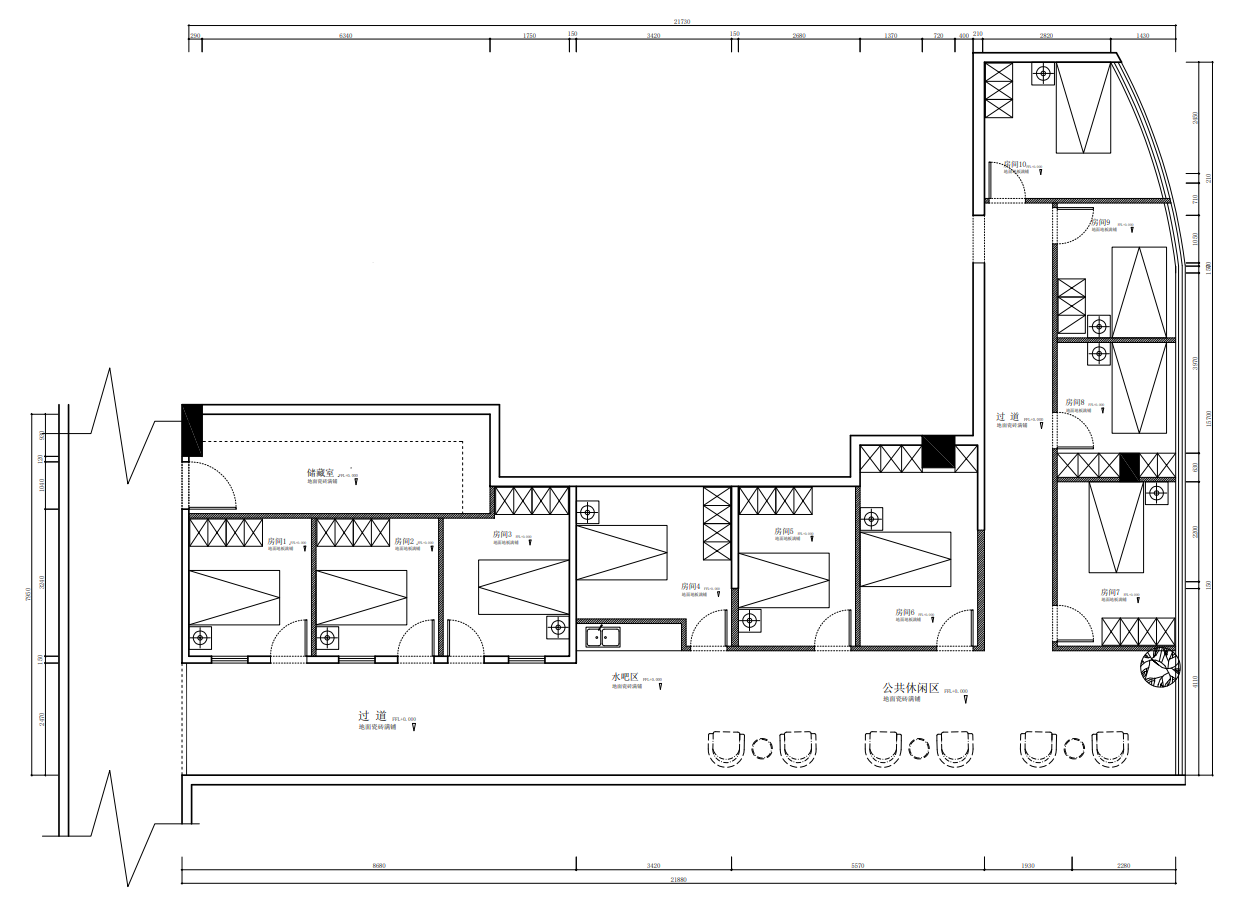 平面布置参考图主要工程量及品牌要求序号内容说明及要求内容说明及要求内容说明及要求内容说明及要求1项目名称温州市民中心交易区专家休息室装修改造项目采购招标编号2采购人名称温州市政务服务局温州市政务服务局温州市政务服务局3采购内容交易区专家休息室装修改造项目采购交易区专家休息室装修改造项目采购交易区专家休息室装修改造项目采购4本项目预算人民币壹拾捌万元整（180000元）资金来源财政资金5交付使用期限合同签订后50日历天。	合同签订后50日历天。	合同签订后50日历天。	6响应有效期60日历天。（从响应截止之日算起）60日历天。（从响应截止之日算起）60日历天。（从响应截止之日算起）7评审办法经评审的最低评标价法经评审的最低评标价法经评审的最低评标价法8签订合同成交通知书发出后10天内。成交通知书发出后10天内。成交通知书发出后10天内。9资金结算按专用合同条款 按专用合同条款 按专用合同条款 10响应报价与费用1、本项目的响应应以人民币报价，响应报价应包括所有费用2、响应方应承担其参加本采购活动自身所发生的费用。1、本项目的响应应以人民币报价，响应报价应包括所有费用2、响应方应承担其参加本采购活动自身所发生的费用。1、本项目的响应应以人民币报价，响应报价应包括所有费用2、响应方应承担其参加本采购活动自身所发生的费用。11质量标准合格合格合格12谈判保证金谈判保证金：无谈判保证金：无谈判保证金：无13履约保证金合同价款的5%合同价款的5%合同价款的5%14响应文件的组成文件由响应响应文件、报价文件组成。文件由响应响应文件、报价文件组成。文件由响应响应文件、报价文件组成。15响应文件的提交份数响应响应文件、报价文件正本各一份，副本各三份。响应响应文件、报价文件正本各一份，副本各三份。响应响应文件、报价文件正本各一份，副本各三份。16响应文件提交地点温州市民中心四楼425会议室。温州市民中心四楼425会议室。温州市民中心四楼425会议室。17响应文件提交截止时间2022年12月2日9 ：002022年12月2日9 ：002022年12月2日9 ：0018开标地点温州市民中心四楼425会议室。                                             温州市民中心四楼425会议室。                                             温州市民中心四楼425会议室。                                             19开标时间2022年12月2日9 ：302022年12月2日9 ：302022年12月2日9 ：30序号投标方内容1响应文件是否按谈判文件要求递交、密封、标识、编写、签署和印刷、盖章2法定代表人授权委托书3响应方法定代表人身份证复印件4授权代表身份证复印件5供应商具有建筑装修装饰工程专业承包二级及以上资质。6营业执照复印件78结论序号图号图纸名称日期备注报价文件响应方名称：（加盖公章）项目名称：温州市民中心交易区专家休息室装修改造项目市民中心装修改造项目工程量市民中心装修改造项目工程量市民中心装修改造项目工程量市民中心装修改造项目工程量备　注市民中心装修改造项目工程量市民中心装修改造项目工程量市民中心装修改造项目工程量市民中心装修改造项目工程量备　注工期：工期：工期：工期：备　注区域工程项目名称单位数量备　注一、现场直接费一、现场直接费    品牌型号专家休息室双免隔墙材料及人工㎡85.00   泰山、龙牌石膏板专家休息室天花平顶㎡128.00   泰山、龙牌石膏板专家休息室开窗洞、门洞个6.00   嘉宝莉，立帮大桶工程漆专家休息室门套窗套基础个14.00 材料、人工费专家休息室免漆板房门，门锁，人工费套10.00 材料、人工费专家休息室铝合金玻璃推窗个5.00 材料、人工费专家休息室钛金窗套个5.00 材料、人工费专家休息室拆地面砖㎡128.00 材料、人工费专家休息室地面1.5厚多层地板㎡140.00 惠尔卡博-ED081-06新结构，欧格佳专家休息室地角线米88.00 惠尔卡博-ED081-06新结构，欧格佳专家休息室顶面乳胶漆㎡128.00 仙来滑石粉.801胶水，嘉宝莉，立帮大桶工程漆专家休息室墙面乳胶漆㎡292.00 仙来滑石粉.801胶水，嘉宝莉，立帮大桶工程漆专家休息室筒灯个66.00 星发现专家休息室空调专线路10.00 金杯、鑫虎电线　白色线管专家休息室电线、线管材料，及人工㎡128.00 金杯、鑫虎电线　白色线管专家休息室墙地面开槽㎡128.00 人工费专家休息室水吧台墙面砖㎡8.00 欧版建材、南海建材专家休息室水吧台地柜米2.32 免漆板柜体专家休息室水吧台台面米2.32 人造石台面专家休息室水吧台盘、三角阀、软管个1.00 人造石台面专家休息室墙面地面成品保护费项1.00 皮革专家休息室水龙头个1.00 简的，九玫王专家休息室脚手架项1.00 专家休息室落地衣架个10.00 储藏室免漆板带门柜子㎡15.00 千年舟免漆板柜体综合项目零星修补，地面抹平项1.00 人工费，材料费综合项目材料运费项1.00 车费综合项目垃圾清理及外运㎡128.00 人工费综合项目搬运费㎡128.00 人工费综合项目五孔插座个36.00 泰力牌综合项目一开一控个24.00 泰力牌综合项目一开双控个5.00 泰力牌综合项目防水插座个2.00 泰力牌其他配合中央空调安装、门锁安装等配合中央空调安装、门锁安装等配合中央空调安装、门锁安装等配合中央空调安装、门锁安装等